CONTACTO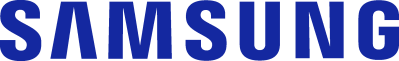 Julián Rodríguez Cornejo		Babel Group			Tel:3166613107 Julianrodriguez@mailbabel.comSamsung Internet 17.0: privacidad y seguridad para el usuarioLa versión oficial de Samsung Internet 17.0 ya está lista para descargar en
 Google Play o Galaxy StoreSEÚL, COREA. Mayo de 2022 – Samsung Electronics lanzó oficialmente Samsung Internet 17.0, una actualización que trae funciones de seguridad y privacidad al navegador que son centradas en el usuario. La reciente versión incluye anti seguimiento inteligente y acceso prioritario HTTPS predeterminado, con nuevas formas de autenticación web. La experiencia general del usuario también se ha mejorado, con pestañas de arrastrar y soltar, y opciones de idioma adicionales en la traducción para satisfacer una amplia variedad de necesidades.“Con cada nueva generación de Samsung Internet, nos comprometemos a diseñar una experiencia de navegación superior que nunca comprometa la privacidad o la seguridad. Samsung Internet 17.0 es el resultado de años de investigación que nos ha permitido poner nuestra experiencia de navegación más poderosa y protegida hasta ahora en las manos de cualquier usuario de Galaxy”, dijo Heejin Chung, Head del Grupo de Web I&D en Mobile eXperience Business de Samsung Electronics. Privacidad predeterminadaSamsung Internet 17.0 mejora la función anti seguimiento inteligente impulsada por la IA, que ahora es activada de forma predeterminada. Esta función ayudará a bloquear a terceros que intenten rastrear la información personal de los usuarios, que también pueden usar una configuración HTTPS más segura al escribir una URL en Samsung Internet 17.0.(recurso multimedia 1: imagen predeterminada)Función anti seguimiento inteligente activada de forma predeterminada.Acceso rápido y fácil a las actividades de privacidadAdemás, brinda a los usuarios una descripción completa de cómo el navegador protege su experiencia web. Con Samsung Internet 17.0 una instantánea visual del panel de privacidad de un usuario está disponible a través de la página Quick Access. Esto ofrece un registro detallado de las actividades y configuraciones semanales que se pueden ajustar para adaptarse a las preferencias de privacidad de los usuarios.(recurso multimedia 2: video del panel de privacidad)Los usuarios pueden consultar el panel de privacidad en la página Quick Access.Samsung Internet 17.0 también brinda una forma de usar seguridad externa o claves de seguridad en el dispositivo como una alternativa para la autenticación de dos factores basada en SMS o aplicaciones.Una experiencia de usuario más fluida y potenteLa actualización del navegador de Samsung incluye varias mejoras en la experiencia general del usuario, incluida la capacidad de arrastrar y soltar pestañas en grupos personalizados. Esto hace que la navegación y la organización sean más fluidas y rápidas.(recurso multimedia 3: video de arrastrar y soltar pestaña)Arrastra y suelta fácilmente para clasificar las pestañas en grupos.Así mismo, el navegador brindará experiencias de búsqueda perfeccionadas en marcadores, historial y páginas guardadas. El navegador reconoce los errores tipográficos comunes de los usuarios y puede procesar consultas de coincidencias basadas en palabras para encontrar frases u oraciones de una base de datos según marcadores y páginas guardadas. La coincidencia fonética también permite buscar términos específicos en función de cómo suenan y las capacidades de traducción se han reforzado con la adición de 5 idiomas, lo que eleva el total a 26.(recurso multimedia 4: video de reconocimiento de errores tipográficos)Mejora las experiencias de búsqueda con la función de reconocimiento de errores tipográficos.Acerca de Samsung Electronics Co., Ltd.	
Samsung inspira al mundo y diseña el futuro con ideas y tecnologías transformadoras. La compañía está redefiniendo los mundos de la TV, los smartphones, los wearables, las tablets, los dispositivos digitales, los sistemas de redes y las soluciones de memoria, sistemas LSI, semiconductores y LED. Para conocer las últimas noticias, visite la Sala de Prensa de Samsung en http://news.samsung.com/co